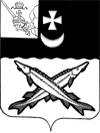 УПРАВЛЕНИЕ ИМУЩЕСТВЕННЫХ  ОТНОШЕНИЙ  БЕЛОЗЕРСКОГО  МУНИЦИПАЛЬНОГО РАЙОНА ВОЛОГОДСКОЙ ОБЛАСТИР А С П О Р Я Ж Е Н И ЕОт 30.10.2017 № 579Об утверждении  плана проведения проверок юридических лиц и индивидуальныхпредпринимателей на территории Белозерского муниципального района в 2018 году            В соответствии  Федеральным законом от 26.12.2008 г. № 294-ФЗ «О защите прав юридических лиц и индивидуальных предпринимателей при осуществлении государственного контроля (надзора) и муниципального контроля» (с последующими изменениями), законом Вологодской области от 12.02.2015 г. № 3580-ОЗ «О порядке осуществления муниципального земельного контроля на территории Вологодской области» (с последующими изменениями), постановление Правительства Российской Федерации от 30.06.2010 г. № 489 «Об утверждении Правил подготовки органами государственного контроля (надзора) и органами муниципального контроля ежегодных планов проведения проверок юридических лиц и индивидуальных предпринимателей» (с последующими изменениями), решения Представительного Собрания Белозерского муниципального района от 31.03. 2015 г. №29 «О разграничении полномочий в области регулирования земельных отношений» (с последующими изменениями); Соглашения между администрацией муниципального образования «Город Белозерск» и Управлением имущественных отношений Белозерского муниципального района о передаче полномочий по решению вопросов местного значения Муниципального образования «Город Белозерск» от 10.04.2017 г.№2, Уставом Белозерского муниципального района:        1. Утвердить план проведения проверок юридических лиц и индивидуальных предпринимателей на территории Белозерского муниципального района в 2018 году (прилагается).       2.   Настоящее распоряжение  подлежит официальному опубликованию в районной газете «Белозерье» и  размещению на официальном сайте Белозерского муниципального района в информационно-телекоммуникационной сети «Интернет».Начальник Управления                                                          О.В.Данилова                              Управление имущественных отношений Белозерского муниципального района Вологодской области(наименование органа государственного контроля (надзора), муниципального контроля)УТВЕРЖДЕНДанилова О.В.(фамилия, инициалы и подпись руководителя)ПЛАН1 Если планируется проведение мероприятий по контролю в отношении объектов защиты, объектов использования атомной энергии, опасных производственных объектов и гидротехнических сооружений, дополнительно указывается наименование этих объектов.2 Если планируется проведение мероприятий по контролю в отношении объектов защиты, объектов использования атомной энергии, опасных производственных объектов и гидротехнических сооружений, дополнительно указывается место нахождения этих объектов.3 Указывается ссылка на положения федерального закона, устанавливающего основания проведения плановой проверки.4 Указывается календарный месяц начала проведения проверки.5 Заполняется, если проверка в отношении субъектов малого предпринимательства проводится в 2016 – 2018 годах. Указывается информация о постановлении о назначении административного наказания или решении о приостановлении и (или) об аннулировании лицензии (дата их вынесения (принятия), номер, орган, вынесший постановление или принявший решение, часть и статья федерального закона, являющаяся основанием привлечения к ответственности), дата их вступления в законную силу, дата окончания проведения проверки, по результатам которой вынесено постановление либо принято решение.6 Заполняется, если проверка проводится по виду государственного контроля (надзора), осуществляемого с применением риск-ориентированного подхода.от “30”октября2017г.проведения плановых проверок юридических лиц и индивидуальных предпринимателей на 2018г.Наименование юридического лица (филиала, представительства, обособленного структурного подразделения), ф.и.о. индивидуального предпринимателя, деятельность которого подлежит проверке 1АдресаАдресаАдресаОсновной государственный регистрационный номерИдентификационный номер налогоплательщикаЦель проведения  проверкиОснование проведения проверкиОснование проведения проверкиОснование проведения проверкиОснование проведения проверкиДата начала проведения проверки 4Срок проведения плановой проверкиСрок проведения плановой проверкиФорма проведения проверки (документарная, выездная, документарная и выездная)Наименование органа государственного контроля (надзора), органа муниципального контроля, с которым проверка проводится совместноИнформация о постановлении о назначении административного наказания или решении о приостановлении и (или) об аннулировании лицензии, дате их вступления в законную силу и дате окончания проведения проверки, по результатам которой они приняты 5Информация о присвоении деятельности юридического лица и индивидуального предпринимателя определенной категории риска, определенного класса (категории) опасности, об отнесении объекта государственного контроля (надзора) к определенной категории риска, определенному классу (категории) опасности 6Наименование юридического лица (филиала, представительства, обособленного структурного подразделения), ф.и.о. индивидуального предпринимателя, деятельность которого подлежит проверке 1место (места) нахождения
юридического лицаместо (места) фактического осуществления деятельности юридического лица, индивидуального предпринимателяместа нахождения объектов 2Основной государственный регистрационный номерИдентификационный номер налогоплательщикаЦель проведения  проверкидата государственной регистрации юридического лица, индивидуального предпринимателядата окончания последней проверкидата начала осуществления юридическим лицом, индивидуальным предпринимателем деятельности в соответствии с представленным уведомлением о начале деятельностииные основания в соответствии с федеральным законом 3Дата начала проведения проверки 4рабочих днейрабочих часов
(для малого и среднего предпринимательства и микропредприятий)Форма проведения проверки (документарная, выездная, документарная и выездная)Наименование органа государственного контроля (надзора), органа муниципального контроля, с которым проверка проводится совместноИнформация о постановлении о назначении административного наказания или решении о приостановлении и (или) об аннулировании лицензии, дате их вступления в законную силу и дате окончания проведения проверки, по результатам которой они приняты 5Информация о присвоении деятельности юридического лица и индивидуального предпринимателя определенной категории риска, определенного класса (категории) опасности, об отнесении объекта государственного контроля (надзора) к определенной категории риска, определенному классу (категории) опасности 6Открытое акционерное общество «Вымпел-Коммуникации»127083г.Москва, ул. Восьмого Марта, д.10, стр.14127083, г.Москва, ул. Восьмого Марта, д.10, стр.1410277001666367713076301Проверка соблюдения земельного законодательства на земельном участке с кадастровым номером 35:03:0403040:210 площадью 550 кв.м., расположенном по адресу: Вологодская область, Белозерский район, Антушевское с/п, с.Бечевинка28.07.1993Не проводилась29.01.201820выезднаяЧастное образовательное учреждение «Авто-Гарант Плюс»161200, Вологодская область, Белозерский район, г.Белозерск, ул. 50 лет ВЛКСМ, д.94, кв.10161200, Вологодская область, Белозерский район, г.Белозерск, ул. Галаничева, д.1911335000001053503003684Проверка соблюдения земельного законодательства на земельном участке с кадастровым номером 35:03:0102077:185 площадью 1500 кв.м. , расположенном по адресу: Вологодская область, Белозерский район, г.Белозерск, ул.Карла Маркса24.01.2013Не проводилась08.08.201820выездная